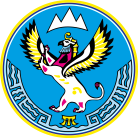 «__» июля 2023 г.                                                                                                         № ___г. Горно-АлтайскОб утверждении документации об аукционе в электронной форме на право заключения договоров купли-продажи лесных насаждений, находящихся в государственной собственности, для заготовки древесины субъектами малого и среднего предпринимательстваРуководствуясь статьёй 78 Лесного кодекса Российской Федерации, подпунктами «б», «в» пункта 6 Положения о Министерстве природных ресурсов, экологии и туризма Республики Алтай, утвержденного постановлением Правительства Республики Алтай от 21 мая 2015 года № 135,п р и к а з ы в а ю:1. Утвердить прилагаемую документацию об аукционе в электронной форме на право заключения договоров купли-продажи лесных насаждений, находящихся в государственной собственности, для заготовки древесины субъектами малого и среднего предпринимательства.2. Отделу организации лесопользования и государственного лесного реестра обеспечить публикацию на официальном сайте Российской Федерации в информационно-телекоммуникационной сети «Интернет» для размещения информации о проведении торгов:   а) извещения о проведении аукциона в электронной форме на право заключения договоров купли-продажи лесных насаждений, находящихся в государственной собственности, для заготовки древесины субъектами малого и среднего предпринимательства;   б) документации об аукционе в электронной форме на право заключения договоров купли-продажи лесных насаждений, находящихся в государственной собственности, для заготовки древесины субъектами малого и среднего предпринимательства.  3. Контроль за исполнением настоящего Приказа оставляю за собой.Министр				                                                              А.И. СумачаковКудачина К.В., отдела организации лесопользования и государственного лесного реестра, 8(38822) 5-90-20, forest04_use@mail.ruМИНИСТЕРСТВО ПРИРОДНЫХ РЕСУРСОВ И ЭКОЛОГИИ РЕСПУБЛИКИ АЛТАЙ (Минприроды РА)АЛТАЙ РЕСПУБЛИКАНЫҤАР-БӰТКЕН БАЙЛЫКТАР ЛА ЭКОЛОГИЯ МИНИСТЕРСТВОЗЫ(АР Минарбӱткен)ПРИКАЗjАкару